1	4 pipes GmbHHerstellerinformation4 pipes GmbH 
Sigmundstraße 182 
90431 NürnbergTelefon +49 (0)911 81006-0 
Fax +49 (0)911 81006-111 
info@4pipes.de 
http://www.4pipes.de 
1.1	Aqua Camstopper „ORIGINAL“ Rohrverschlussstopfen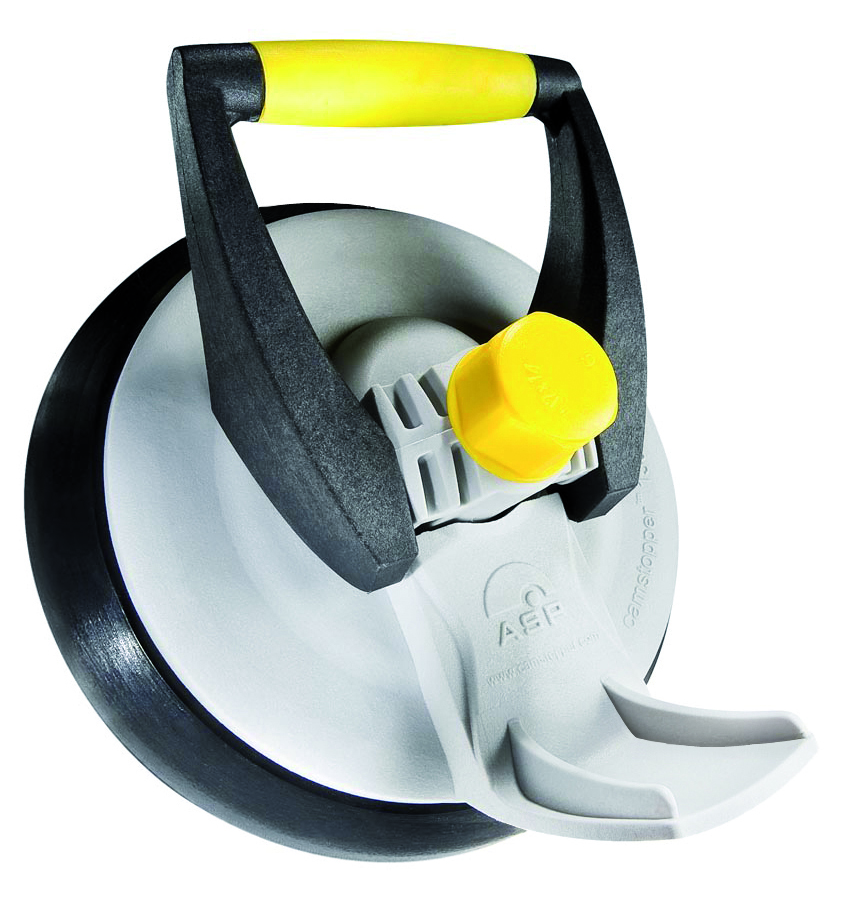 Aqua Camstopper „ORIGINAL“ Rohrverschlussstopfen 4 pipes dienen hauptsächlich der Abdichtung von offenen Rohrenden an Rohrleitungen aller Art. Aqua Camstopper „ORIGINAL“ Rohrverschluss-
stopfen können auch für Druckprüfungen mit Wasser oder Luft, eine Inspektion, zum Spülen oder eine Reparatur eingesetzt werden. Der Aqua Camstopper „ORIGINAL“ besteht aus einer EPDM Dichtung mit Druckplatte und Griff aus Nylon und Glasfaser.

Innendurchmesser Rohr, Hülse/Bohrung	………………………………………………………………Spannbereich:			        min.……………………max………..…………………mm1.2	Aqua Camstopper „PRO“ Rohrverschlussstopfen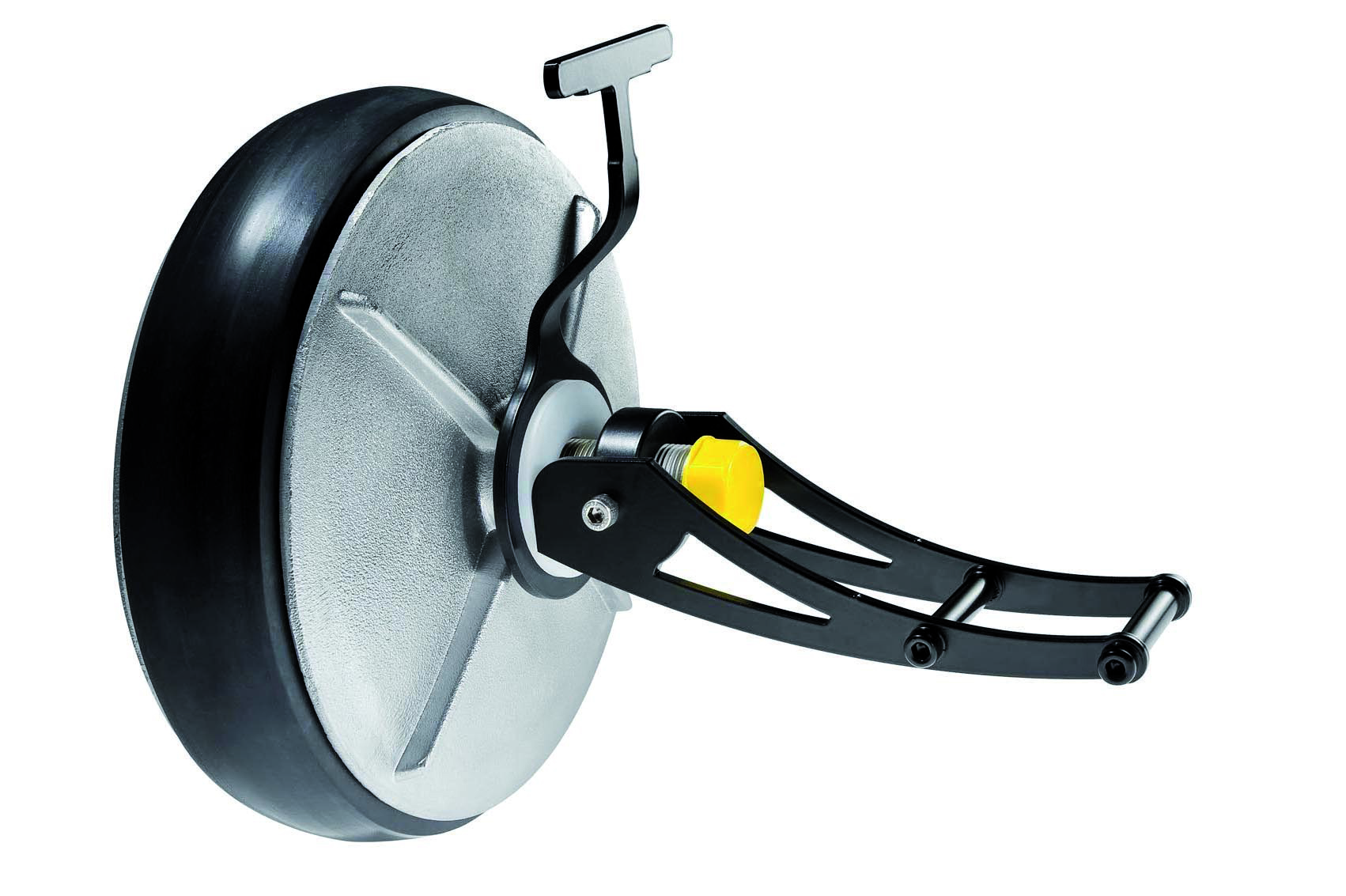 Aqua Camstopper „PRO“ Rohrverschlussstopfen 4 pipes dienen hauptsächlich der Abdichtung von offenen Rohrenden an Rohrleitungen aller Art. Aqua Camstopper „PRO“ Rohrverschlussstopfen können auch für Druckprüfungen mit Wasser oder Luft, eine Inspektion, zum Spülen oder eine Reparatur eingesetzt werden. Der Aqua Camstopper „PRO“ besteht aus einer EPDM Dichtung, Aluminiumguss Druckplatte und einem Griff aus Stahl mit Epoxidbeschichtung.

Innendurchmesser Rohr, Hülse/Bohrung	………………………………………………………………   Spannbereich:			        min.……………………max………..…………………mm1.3	Aqua Camstopper „PRO SPC“ Rohrverschlussstopfen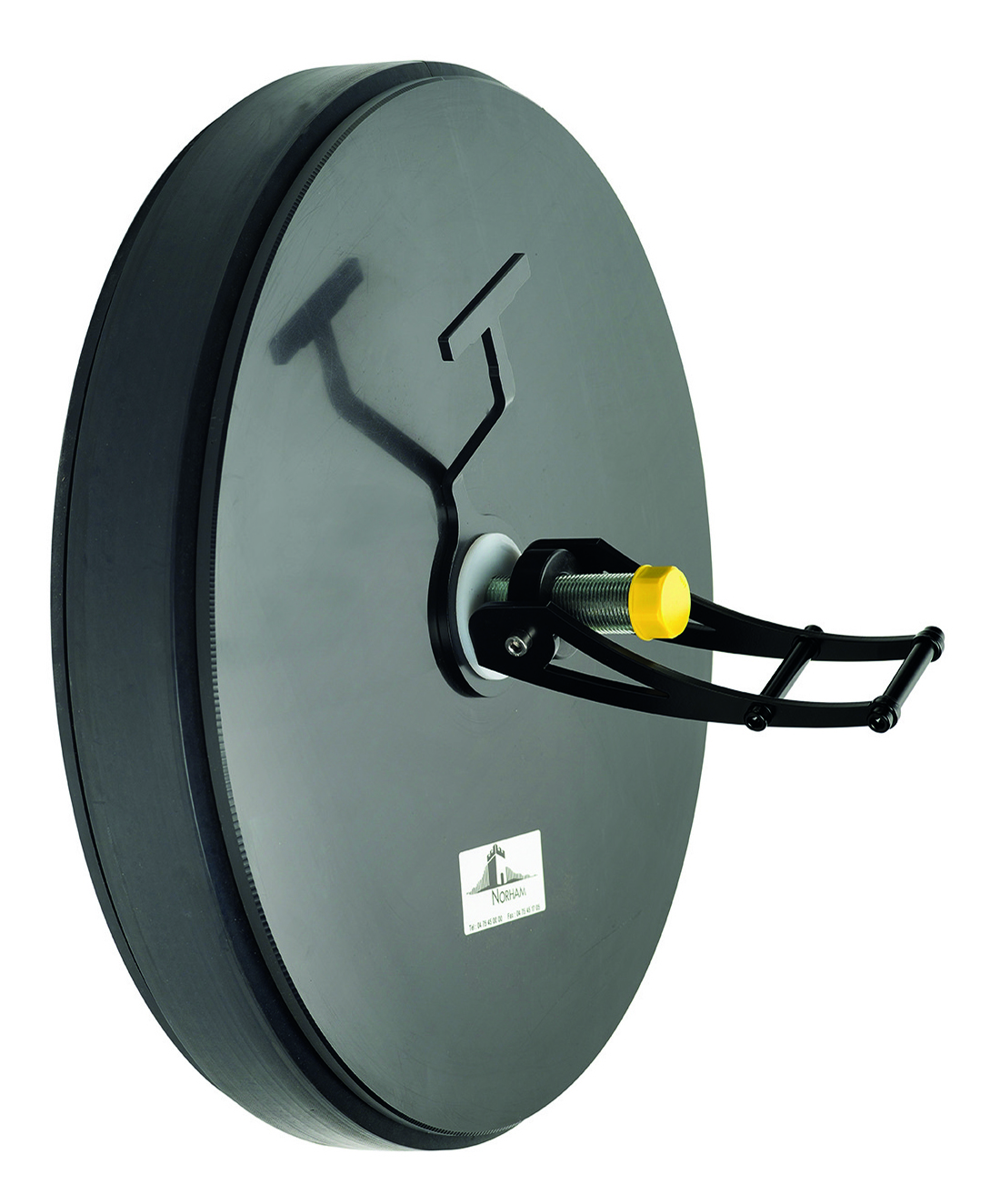 Aqua Camstopper „PRO SPC“ Rohrverschlussstopfen 4 pipes dienen hauptsächlich der Abdichtung von offenen Rohrenden an Rohrleitungen aller Art. Aqua Camstopper „PRO SPC“ Rohrverschluss-
stopfen können auch für Druckprüfungen mit Wasser oder Luft, eine Inspektion, zum Spülen oder eine Reparatur eingesetzt werden. Der Aqua Camstopper „PRO SPC“ besteht aus einer EPDM Dichtung und einer Druckplatte aus HDPE.

Innendurchmesser Rohr, Hülse/Bohrung	………………………………………………………………   Spannbereich:			        min.……………………max………..…………………mmMenge: ...........StEP: ...........GP: ...........Menge: ...........StEP: ...........GP: ...........Menge: ...........StEP: ...........GP: ...........